preliminary change reportRxxxx – Change title  [Title should be a hyperlink to the CP page on the portal]change overview[A short executive summary of the change (1-2 sentences)]code manager’s recommendationThe Code Manager recommends Change Proposal Rxxxx is APPROVED/REJECTED [for implementation on DD MMMMMM YYYY].contentsBACKGROUNDSummary[Provide a summary of the change proposed – i.e. what is the identified issue/change in the existing code that needs to be rectified, how this was identified and why this change needs to be made.]problem statement[The problem statement should address what the problem is; who is experiencing the problem; where and when the problem occurs and why the problem is occurring.]user storiesproposalSUMMARY OF ANALYSIS UNDERTAKEN[Details of the analysis completed; what analysis techniques were used, the scope of the different analysis activities completed, who completed this etc]SUMMARY OF IMPACT ASSESSMENT ACTIVITYservice provider Impact assessments[Details of the Service Providers targeted with an Impact Assessment. Add additional rows if you need them]rec PARTY Impact assessmentsDetails of the REC Parties targeted with an Impact Assessment and the number of responses breakdown numbers of anonymous and confidential. Add additional rows as needed DELIVERY AGAINST CHANGE PROPOSAL PLAN[Update the table to show planned analysis, solution development activity and planned/actual completion dates][Confirmation that either all activity has been completed within the planned timescales, or explanation of any variations/deviationsConfirmation that assumptions requiring clarification have been addressed or will be addressed in the plan for consultation]KEY RISKS, ASSUMPTIONS, ISSUES AND DEPENDENCIESrisks and issuesassumptions and dependenciesPROPOSED SoLUTION [Describe the solution that has been developed and how this meets the problem statement and solution requirements to resolve the issue.  Describe any alternative solutions considered and ruled out, and the reasons for this.  Include information relevant to the development of the solution, such as the use of industry experts, consultation with expert groups/panels or information requests to inform the proposed solution. Provide a high level solution overview in relation to People, Process, Documents, Systems and Commercial arrangements/contractsSpecific detail to be included about cross code solutions, where the REC CP is part of a package of code changes or impacts on/impacted by a change within a different Code]draft LEGAL TEXTThe legal text changes to deliver the proposed solution to RXXXX can be found [here]. [In support of the legal text provided, a plain English explanatory note setting out the approach taken to converting the Solution into legal text, illustrating how the legal text delivers the intent of the Solution.PROPOSED IMPLEMENTATION DATE AND APPROACH[Provide an explanation of the implementation approach and timescales, including the cost and benefit implications where alternative approaches/timelines were considered.Where there is a dependency on the implementation date or the REC implementation date is driven by an outside factor (e.g. a set of cross-code changes), provide details]CHANGE PATHRESPONSIBLE COMMITTEEBusiness case assessmentcostsBENEFITScost benefit analyis SUMMARY[A summarised explanation of the costs and benefits, and how these compare/offset each other. Where will the costs and benefits be seen (Parties/Market Participants etc). Detail if/how the tangible benefits outweigh the costs. How do the intangible benefits affect the balance.What is the expected payback period (if appropriate)Highlighting any assumptions or estimations made during the analysis.]CASE FOR CHANGE [Fill in the relevant case for change section and delete the other as appropriate][Authority determined]The Code Manager believes that Rxxx better facilitates the following REC Objectives:[Supporting commentary in additional to the information captured in the table][Self-governance][A clear and understandable statement detailing: Whether the proposed solution appropriately resolves the original Problem Statement If the cost and effort of implementing and operating the proposed solution is proportionate and cost-effective.If the impact of the Change Proposal either being implemented, or not being implemented causes any detriment to market participants and/or consumers.If the proposed solution delivers positive outcomes for consumers and efficiencies in the operation of the retail energy market.If in consideration of the above criteria and the supporting cost benefit analysis, there is a positive business case for the change to be made.]CODE MANAGER’S RECOMMENDATION[Head of Change Management to define their “minded-to” position, with an explanation of the reason for that position. The Recommendation will consider, and align with, the recommendations of the RPA and RTS.]The Code Manager recommends to [The Responsible Committee] approval of:The proposed change solution.The proposed implementation approach.The proposed implementation date of [xx February 2022].CONSULTATION PLAN AND NEXT STEPSThe consultation on this Preliminary Change Report for Rxxxx will be published on the REC Portal on [30 May 2021]. Consultation closes on [28 June 2021].Following consultation, the Code Manager will produce an updated version of this Preliminary Change Report (referred to as the Final Change Report). This will include the outcome of the consultation, setting out a summary of the consultation submissions and the Code Manager's response.The Final Change Report will be issued to [Responsible Committee] to make its determination.AppendixThis document is classified as WHITE. 
Information is for public, unrestricted dissemination and publication.DOCUMENT VERSIONX.XX.XDATE ISSUEDDD/MM/YYYYDD/MM/YYYYDOCUMENT APPROVAL STATUSAPPROVED BY RESPONSIBLE COMMITTEE / NOT YET APPROVED BY RESPONSIBLE COMMITTEEAPPROVED BY RESPONSIBLE COMMITTEE / NOT YET APPROVED BY RESPONSIBLE COMMITTEERESPONSIBLE COMMITTEELEAD ANALYSTNAMEEMAILTECHNICAL LEADNAMEEMAILASSURANCE LEADNAMEEMAIL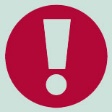 High Impact:[Parties would be detailed here]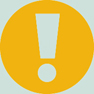 Medium Impact: [Parties would be detailed here]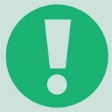 Low Impact:[Parties would be detailed here]background [add the page numbers& hyperlink THEM]background [add the page numbers& hyperlink THEM]background [add the page numbers& hyperlink THEM]1.summaryX2.problem statementX3.user storiesXProposalProposalProposal4.summary of analysis undertakenX5.SUMMARY OF IMPACT ASSESSMENT ACTIVITYX6.DELIVERY AGAINST CHANGE PROPOSAL PLANX7.KEY RISKS, ASSUMPTIONS, ISSUES AND DEPENDENCIESX8.PROPOSED SOLUTIONX9.draft LEGAL TEXTX10.PROPOSED IMPLEMENTATION DATE AND APPROACHX11.CHANGE PATHX12.RESPONSIBLE COMMITTEEX13.business case assessment X14.code manager’s recommendationX15.CONSULTATION PLAN AND NEXT STEPSX16.AppendixXRef.user storiesMARKET PARTICIPANT user storiesMARKET PARTICIPANT user storiesM1[As <a Market Participant>, I want <goal>, so that <reason>]M2M3M4CONSUMER user storiesCONSUMER user storiesC1[As <a Consumer>, I want <goal>, so that <reason>]C2C3C4[SERVICE PROVIDER][Summary of the IA response from the Service ProviderKey messages & viewsOverview of impacts Overview of costs/benefitsViews on implementation approach and timelineAny RAID that need to be highlighted][SERVICE PROVIDER][Summary of the IA response from the Service ProviderKey messages & viewsOverview of impacts Overview of costs/benefitsViews on implementation approach and timelineAny RAID that need to be highlighted][SERVICE PROVIDER][Summary of the IA response from the Service ProviderKey messages & viewsOverview of impacts Overview of costs/benefitsViews on implementation approach and timelineAny RAID that need to be highlighted][ENERGY SUPPLIERS][Summary of the IA response from the Service ProviderKey messages & viewsOverview of impacts Overview of costs/benefitsViews on implementation approach and timelineAny RAID that need to be highlighted][DISTRIBUTION NETWORK OPERATORS][Summary of the IA response from the Service ProviderKey messages & viewsOverview of impacts Overview of costs/benefitsViews on implementation approach and timelineAny RAID that need to be highlighted][GAS TRANSPORTERS][Summary of the IA response from the Service ProviderKey messages & viewsOverview of impacts Overview of costs/benefitsViews on implementation approach and timelineAny RAID that need to be highlighted]PlannedCOMPLETEDService Provider Impact Assessment issuedXX/XX/XXXXXX/XX/XXXXParty Impact Assessment issueddeadline for alternative change proposal submissionPreliminary Change Report issuedNo.RISKNOTESMITIGATIONNo.ISSUENOTESHOW TO PROGRESSNo.ASSUMPTIONNOTESHOW/WHEN TO VALIDATENo.DEPENDENCYNOTESSTATUSPROPOSED IMPLEMENTATION DATEXXXXXXXXXXXXXPROPOSED IMPLEMENTATION APPROACHBIG BANG / PARALLEL TEST/ PHASED APPROACHCHANGE PATHSELF-GOVERNANCE / AUTHORITY DETERMINEDRESPONSIBLE COMMITTEEXXXXXXXXXXXXXDESIGN/ development costsIMPLEMENTATION COSTSONGOING OPERATIONAL COSTS[PARTIES]£xxx to £xxx£XXX TO £XXX£XXX TO £XXX PER ANNUM[SERVICE PROVIDERS]£xxx£XXX £XX PER ANNUM[CODE MANAGERS]£xxx £XXX £XX PER ANNUMTangible benefits202120222023benefits confidence[tangible benefits]n/a£xx£xxHIGH / MEDIUM / LOWintangible benefitsbenefits description[intangible benefits]Lorem ipsum dolor sit amet, dicam mandamus eam at, nec ut error numquam recteque.objectiveimpact DESCRIPTIONIMPACT TYPEJUSTIFICATIONTo ensure the REC operates and evolves in a manner that facilitates the achievement of its mission statement[Positive / Negative / Neutral]To ensure customers interests and data is protected in the operation of the RECTo drive continuous improvements and efficiencies in the operation of the REC and the central systems and communication infrastructures it governsCHANGE PROPOSAL[Document embedded or link]LEGAL DRAFTING[Link to EMAR][CONSOLIDATED IMPACT ASSESSMENT RESPONSES][Document embedded or link to Portal][related change(s)][Link] [aNY OTHER DOCUMENTS / LINKS][Document embedded or link]